ADATVÁLTOZÁS BEJELENTŐ LAP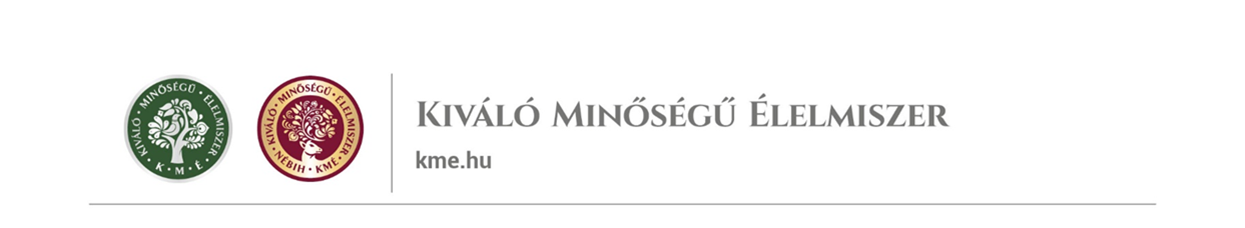 A védjegyhasználati szerződés, valamint a szabályzatok értelmében az alább felsorolt változásokat a Használó köteles írásban bejelenteni a Védjegyjogosult számára. Kérjük, hogy formanyomtatványunkon részletesen ismertesse ezeket, és adjon meg, illetve csatoljon minden kapcsolódó, releváns információt, dokumentumot.Kérjük, hogy a változást legkésőbb a változás bekövetkezését követő 15 napon belül jelentse be.1) Változás az alapadatokban 	 a korábbi adatok törlése	 a korábbi adatok kiegészítéseKérjük, hogy itt adja meg az új/módosított adatokat (név/cégnév, cím/székhely, levelezési cím, képviselő neve stb.).2) Változás a védjegyhasználati szerződésben megadott kapcsolattartó személyében, elérhetőségeiben	 a korábbi adatok törlése és új kapcsolattartó megadása	 a korábbi adatok kiegészítéseKérjük, itt adja meg az új/módosított adatokat (név, telefonszám, e-mail, postacím stb.).3) Csatolt mellékletek felsorolása (pl.: aktuális cégkivonat):Ügyfél neve:Ügyfélszám:Helyszín, dátumNév:      cégszerű aláíráspecsét